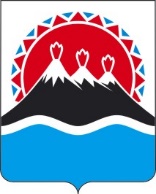 П О С Т А Н О В Л Е Н И ЕГУБЕРНАТОРА КАМЧАТСКОГО КРАЯг. Петропавловск-Камчатский	В соответствии с Постановлением Правительства Камчатского края от 14.12.2018 № 528-П «О разработке и утверждении административных регламентов предоставления государственных услуг исполнительными органами государственной власти Камчатского края», утратой силы Постановление Правительства Российской Федерации от 16.04.2012 № 291                  «О лицензировании медицинской деятельности (за исключением указанной деятельности, осуществляемой медицинскими организациями и другими организациями, входящими в частную систему здравоохранения, на территории инновационного центра «Сколково»)» 	ПОСТАНОВЛЯЮ:	1. Признать утратившими силу:	1) Постановление Губернатора Камчатского края от 09.08.2016 № 87                «Об утверждении Административного регламента по предоставлению Министерством здравоохранения Камчатского края государственной услуги по лицензированию медицинской деятельности (за исключением медицинских организаций, подведомственных федеральным органам исполнительной власти)»;	2) Постановление Губернатора Камчатского края от 05.12.2016 № 125                   «О внесении изменений в Постановление губернатора Камчатского края от 09.08.2016 № 87 «Об утверждении Административного регламента Министерства здравоохранения Камчатского края по предоставлению государственной услуги по лицензированию медицинской деятельности (за исключением указанной деятельности, осуществляемой медицинскими организациями и другими организациями, входящими в частную систему здравоохранения, на территории инновационного центра «Сколково»)»;	3) Постановление Губернатора Камчатского края от 13.01.2017 № 6 «О внесении изменения в приложение к Постановлению губернатора Камчатского края от 09.08.2016 № 87 «Об утверждении Административного регламента по предоставлению Министерством здравоохранения Камчатского края государственной услуги по лицензированию медицинской деятельности (за исключением медицинских организаций, подведомственных федеральным органам исполнительной власти)»;	4) Постановление Губернатора Камчатского края от 24.01.2018 № 1                        «О внесении изменений в Постановление губернатора Камчатского края от 09.08.2016 № 87 «Об утверждении Административного регламента по предоставлению Министерством здравоохранения Камчатского края государственной услуги по лицензированию медицинской деятельности (за исключением медицинских организаций, подведомственных федеральным органам исполнительной власти)»;	5) Постановление Губернатора Камчатского края от 13.04.2018 № 33                    «О внесении изменений в Постановление губернатора Камчатского края от 09.08.2016 № 87 «Об утверждении Административного регламента по предоставлению Министерством здравоохранения Камчатского края государственной услуги по лицензированию медицинской деятельности (за исключением медицинских организаций, подведомственных федеральным органам исполнительной власти)».	2. Настоящее постановление вступает в силу после дня его официального опубликования.[Дата регистрации]№[Номер документа]О признании утратившими силу Постановлений Губернатора Камчатского края [горизонтальный штамп подписи 1]В.В. Солодов